Answer： Correct the mistakes.                    This activity is meant to help the students practice describing appearances. Students should look at the picture of the character and read the description. They should then decide which part of the description is incorrect and write the correct description. Below are the answers to the questions.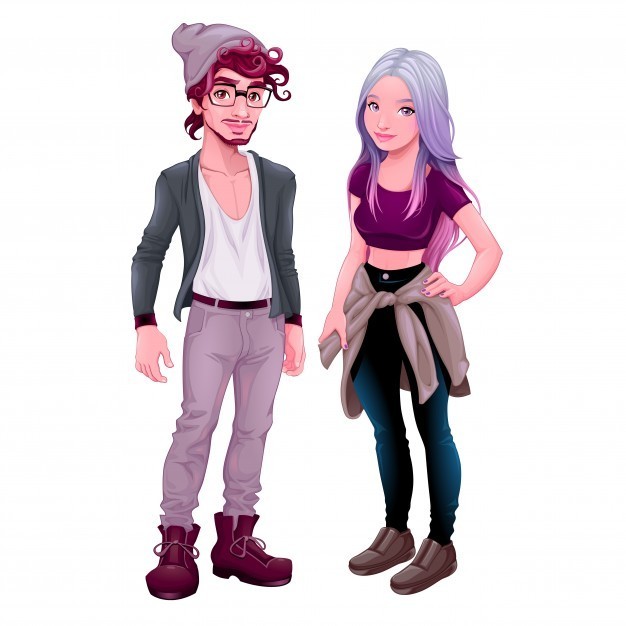 George 有直发，戴着眼镜。他的眼睛不大不小。他没有胡子，   嘴很大。Mistakes： George，有卷发 。他有胡子。 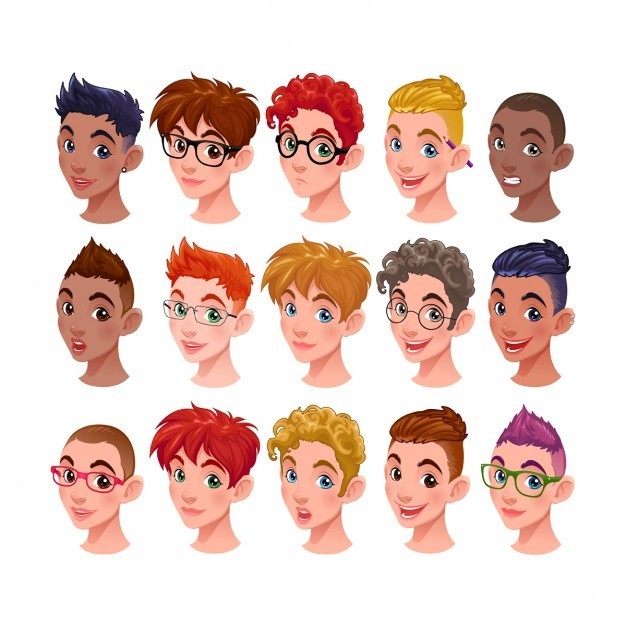  Paul 有长直发，戴眼镜。他眼睛很圆很小，嘴很大。他耳朵很大。Mistakes： Paul头发直, 但是不长。他眼睛很圆很大小。 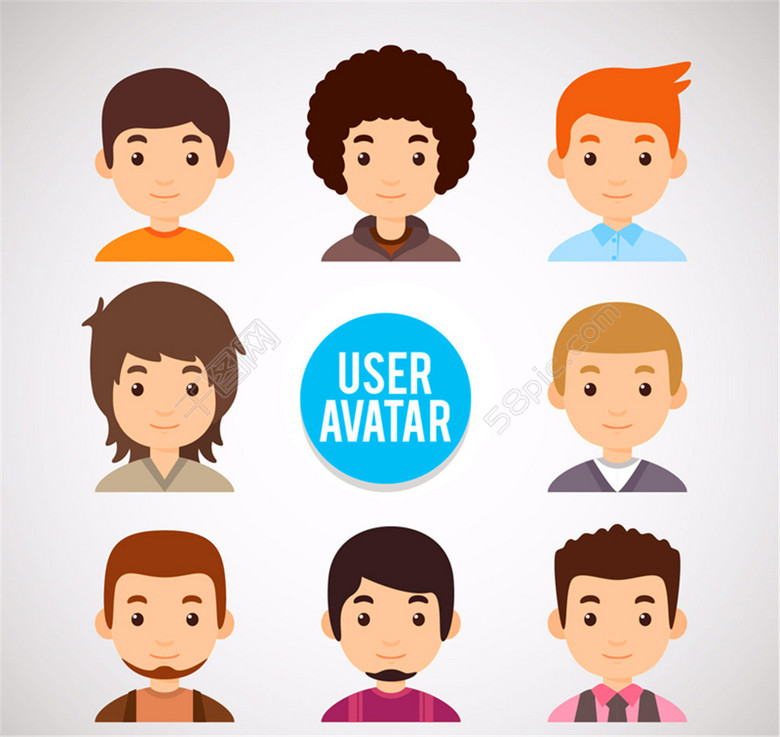 Chris 有胡子，戴眼镜。他眼睛很大，他的头发很直很长。Mistakes： Chris 没有胡子，不戴眼镜。他眼睛不大不小，他的头发是卷发。 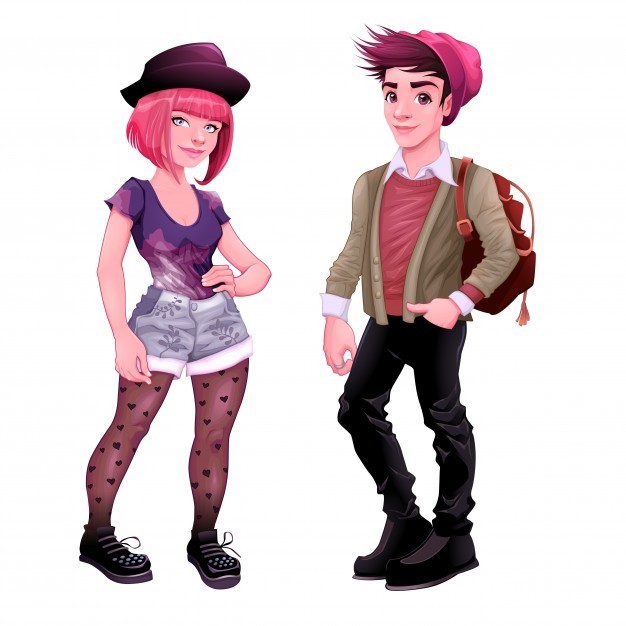 Tim 鼻子很小。他戴眼镜。他耳朵很大，眼睛很大。他的头发很长很黑。他的嘴很大。Mistakes： Tim鼻子很大。他不戴眼镜。他的头发是红色的。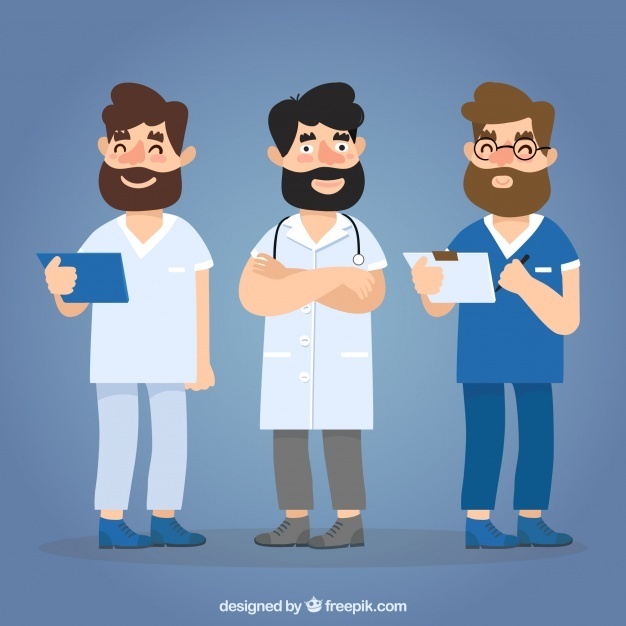 Bill 有胡子。他戴眼镜。他的眼睛很小。他的头发很直。他的嘴很大。Mistakes： Bill的嘴很小。